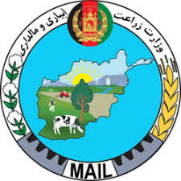 لینک خبـــــرتاریخ نشر خبرنام رســـانهموضوع خبـــــرhttps://8am.af/what-did-7/ 10 /1399روزنامه هشت صبحپروژه «NHLP» با هزینه ۱۹۰ میلیون دالر در هفت سال چه کرد؟  https://www.youtube.com/watch?v8/10/1399طلوع نیوزوزیر زراعت می‌گوید که تلاش دارد برای تداوم  سرمایه گذاری دربخش باغداری ومالداری درکشور سرمایه گزاری خصوصی را جلب کند https://subhekabul.com8/10/1399روزنامه صبح کابلسمنگان کی پر بزگرانو دبادامونیالگی وویشل شول https://pajhwok.com/fa7/ 10 /1399آژانس پژواکام‌سال سه‌هزار جریب زمین در۲۰ ولایت “سويابين” کشت شده‌استhttps://af.shafaqna.com/FA7/ 10 /1399خبرگزاری شفقناحاصل‌دهی ۸۰۰ هکتار زمین در ننگرهار دو فصله شده https://af.shafaqna.com/FA7/ 10 /1399خبرگزاری شفقناتوزیع ۲۰۰ بسته‌ ارزش‌افزایی هنگ در هرات https://af.shafaqna.com/FA7/ 10 /1399خبرگزاری شفقناتوزیع بسته‌های نهال بادام به ۸۰ دهقان در سمنگان https://afgnews.net7/ 10 /1399افغانستان نتده‎ها دهقان در سمنگان بسته‌های نهال بادام دریافت کردندhttps://bakhtarnews.com.af7/ 10 /1399آژانس اطلاعاتی باخترده‎ها دهقان در سمنگان بسته‌های نهال بادام دریافت کردندhttps://bakhtarnews.com.af7/ 10 /1399آژانس اطلاعاتی باختردامداران ایبک خوراکه حیوانی دریافت می‌کنندhttps://neshananews.com7/ 10 /1399خبرگزاری نشانهاستقبال کشاورزان از بهره‌برداری پروژه‌های کشاورزی در بدخشانhttp://www.armanemili.com/posts8/ 10 /1399روزنامه ارمان ملیرياست زراعت بدخشان: ام‌سال 205 پروژه‌ي کشاورزي در بدخشان تطبیق شده‌است 